Утверждена Постановлением администрации городского поселения  Кильдинстрой Кольского района Мурманской областиот _______________ № _____________КАРТА-СХЕМАГРАНИЦ ПРИЛЕГАЮЩЕЙ ТЕРРИТОРИИ ЗЕМЕЛЬНОГО УЧАСТКА С КАДАСТРОВЫМ НОМЕРОМ 51:01:1301005:9Местоположение прилегающей территории (адресные ориентиры):Мурманская обл., муниципальное образование г.п. Кильдинстрой Кольского р-на, н.п. Зверосовхоз, ул. Набережная, 11а   (на земельном участке расположено здание  детского сада).   Кадастровый номер объекта (при наличии), по отношению к которому устанавливается прилегающая территория: Земельный участок с кадастровым номером 51:01:1301005:9 площадью 5356 кв. м Площадь прилегающей территории: 8060 кв. м. Исполнитель __________________         ___________________________________________	(подпись)                                      (расшифровка подписи)М.П. (при наличии) (для и индивидуальных предпринимателей) КАРТА-СХЕМАГРАНИЦ ПРИЛЕГАЮЩЕЙ ТЕРРИТОРИИ ЗЕМЕЛЬНОГО УЧАСТКА С КАДАСТРОВЫМ НОМЕРОМ 51:01:1301005:9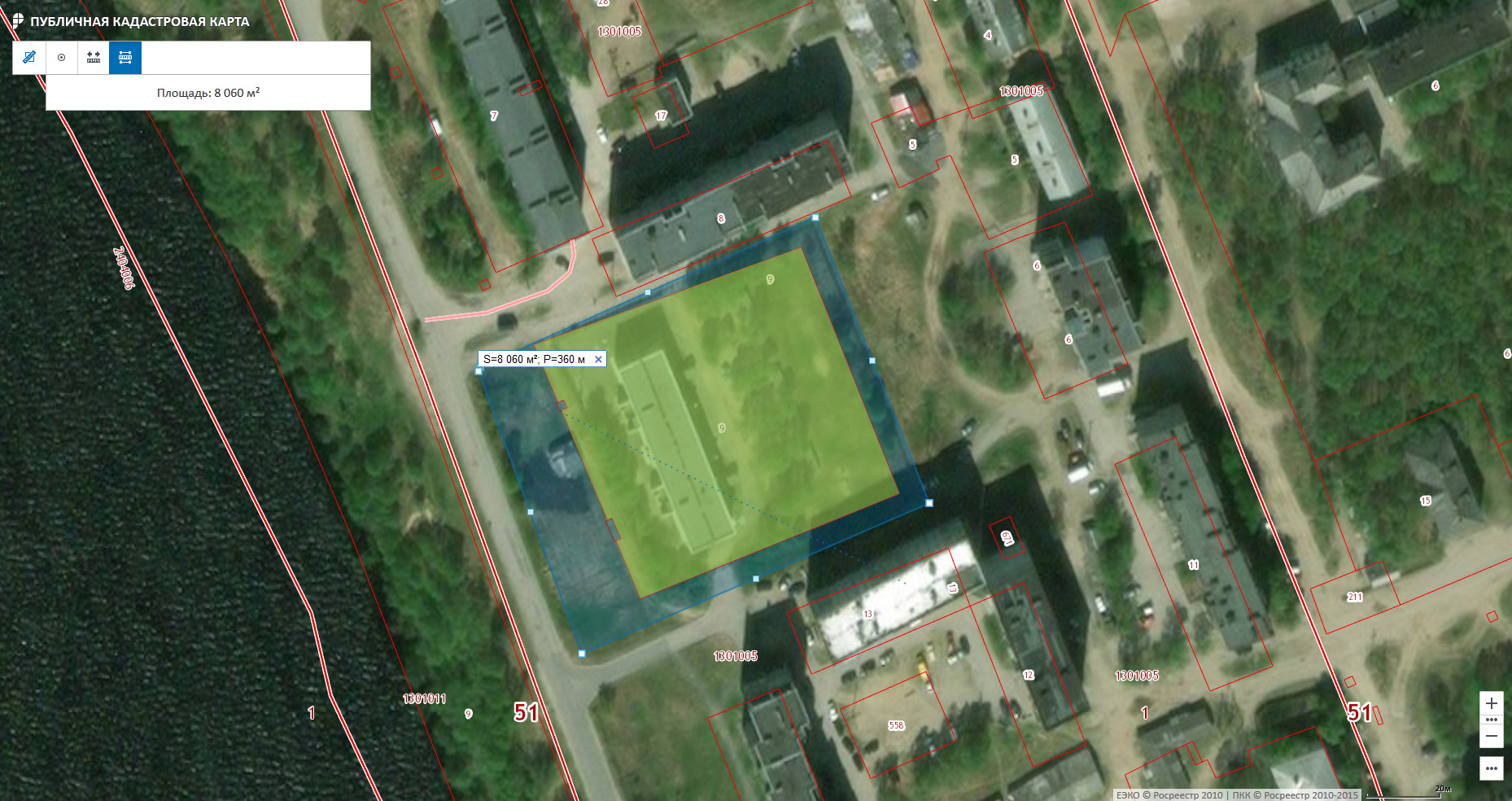 Условные обозначения: Исполнитель __________________         ___________________________________________	(подпись)                                      (расшифровка подписи)М.П. (при наличии) (для и индивидуальных предпринимателей) Приложение к карте-схеме границ прилегающей территории  с кадастровым номером   51:01:1301005:9 (минимальный перечень видов работ,  их периодичности и (или) объема, выполняемых собственником, иным законным владельцем (лицом, ответственным за эксплуатацию здания, строения, сооружения) в целях их участия, в том числе финансового, в содержании прилегающей территории)МИНИМАЛЬНЫЙ ПЕРЕЧЕНЬ ВИДОВ РАБОТ Перечень видов работ по содержанию прилегающих территорий в летний период: а) своевременное скашивание газонных трав (высота травостоя не должна превышать 20 см), уничтожение сорных и карантинных растений;б) своевременную обрезку кустарников свыше 1 метра, ветвей деревьев, нависающих на высоте менее 2 метров над тротуарами, проездами и пешеходными дорожками с грунтовым и твердым покрытием;в) своевременную уборку и вывоз скошенной травы;г) своевременное подметание прилегающих территорий от смета, пыли и бытового мусора, их мойку;д) своевременную уборку и организацию вывоза и размещения мусора, уличного смета, отходов в отведенных местах;е) уборку вдоль бордюров песка, мусора;ж) своевременное сгребание и вывоз опавших листьев с прилегающих территорий в период листопада;з) надлежащее содержание и своевременную уборку контейнерных площадок, контейнеров и бункеров, территории, непосредственно прилегающей к указанным объектам;е) надлежащее содержание и ремонт малых архитектурных форм, в том числе детских площадок, иного игрового оборудования (игровых элементов).Перечень видов работ по содержанию прилегающих территорий в зимний период: а) своевременная уборка и организация вывоза, размещения мусора, уличного смета, отходов в отведенных местах;б) своевременная посыпка у участков прохода и подхода к объектам торговли (магазинам, нестационарным торговым объектам, рынкам), иным организациям противогололедными материалами;в) своевременная очистка от снега и льда тротуаров, проездов и пешеходных дорожек с грунтовым и твердым покрытием, а также вывоз снега;г) надлежащее содержание и своевременная уборка контейнерных площадок, контейнеров и бункеров, территории, непосредственно прилегающей к указанным объектам;д) надлежащее содержание и ремонт малых архитектурных форм, в том числе детских площадок, иного игрового оборудования (игровых элементов).Словесное описание границ прилегающей территории, графически обозначенных в схеме: от точки № до точки № - по границам существующих проездов (проходов).  ___________________Граница прилегающей территории (отображается оранжевым цветом) *1Поворотная точка границ прилегающей территории (отображается оранжевым цветом)51:хх:хххххх:ххКадастровый номер земельного участка (объекта недвижимости), по отношению к которому устанавливается прилегающая территория (отображается сиреневым цветом)51:хх:ххххххКадастровый квартал (отображается голубым цветом) _______________________Граница кадастрового квартала (отображается голубым цветом)